26582 John J. Williams Hwy Ste 2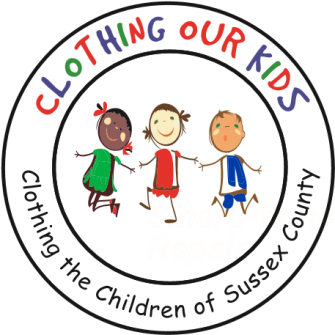 Millsboro, DE 19966 302-864-KIDS (5437)www.clothingourkids.orgSUSSEX COUNTY ELEMENTARY SCHOOLS AND HEAD START PROGRAMS SERVED BY COKElementary Schools (32)Benjamin Banneker Elementary SchoolBlades Elementary School in SeafordEast Millsboro Elementary SchoolFredrick Douglass Elementary SchoolG.W. Carver TOTS ProgramGeorgetown Elementary SchoolH.O. Brittingham SchoolHoward T. Ennis SchoolIndian River Early Learning CenterJ. Clayton Elementary SchoolLaurel School DistrictLong Neck Elementary SchoolLord Baltimore Elementary SchoolLove Creek Elementary SchoolLu Lu Ross Elementary SchoolMilton Elementary SchoolMispillion Elementary SchoolMorris Early Childhood Center Program of Sussex County North Georgetown Elementary SchoolPhillip C. Showell Elementary SchoolPhillis Wheatley Elementary SchoolRehoboth Elementary SchoolRichard Shields Elementary SchoolSeaford Central Elementary SchoolSeaford Elementary School Homeless LiaisonSouthern Delaware School of the ArtsSussex Academy Elementary SchoolSussex County Orthopedic Program, Seaford School DistrictSussex ConsortiumSussex Montessori SchoolTOTS Pre-K ProgramWest Seaford Elementary SchoolWoodbridge Early Learning Childhood Education CenterHead Start Schools (11)Telecom Head Start, SeafordTelecom Head Start, LincolnTelecom Head Start, AnnexTelecom Head Start, MilfordTelecom Head Start SelbyvilleTelecom Head Start, BridgevilleTelecom Head Start, Cool SpringsTelecom Head Start, DunbarTelecom Head Start, MiltonTelemon Head Start, Georgetown/StockleyTelemon Head Start, Southern Sussex (This HS program has neverordering clothes)